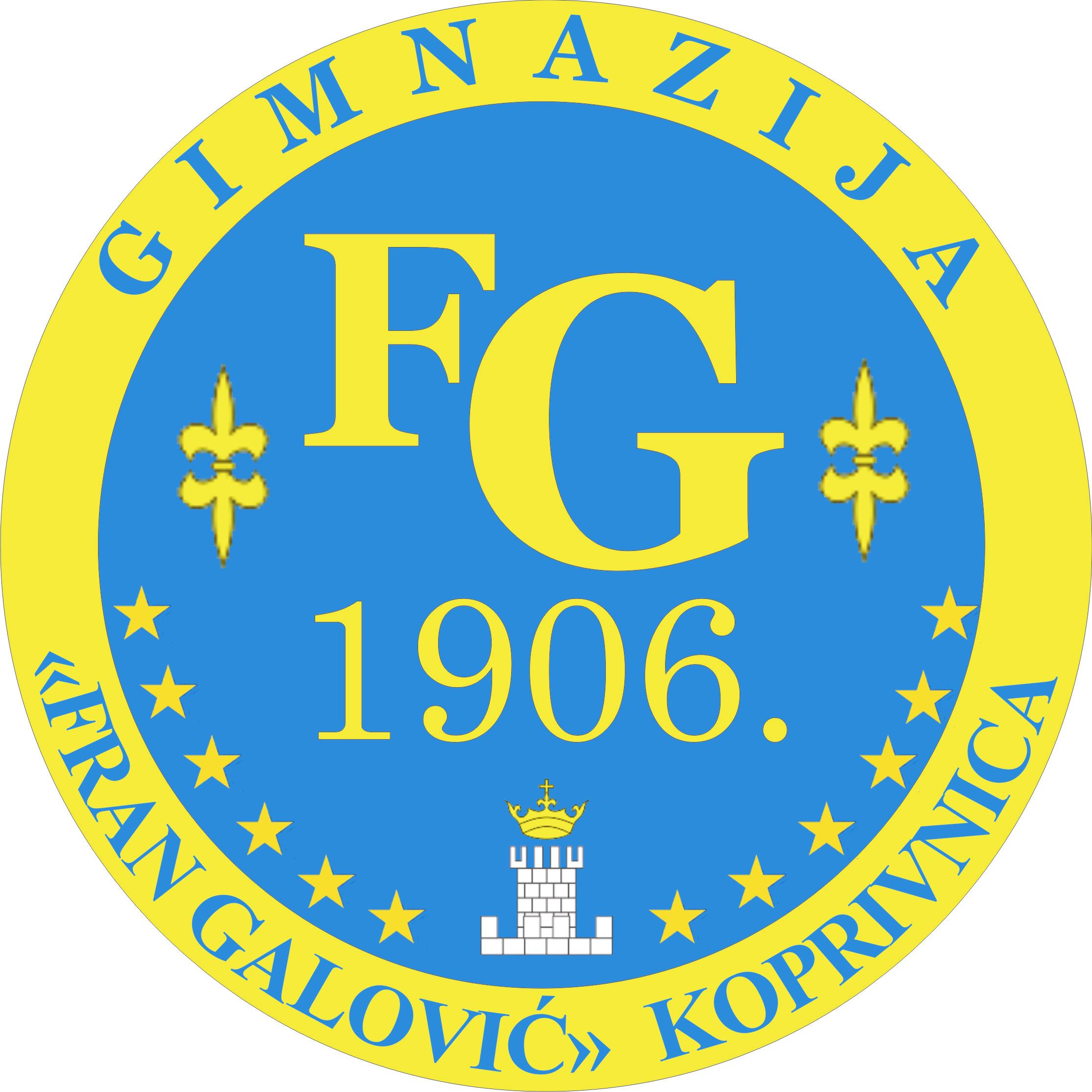 1. D – PRIRODOSLOVNO-MATEMATIČKA GIMNAZIJARazrednik: Danijel Kolarić, prof.1. strani jezik – Engleski jezik1. strani jezik – Njemački jezikRavnatelj:mr. sc. Vjekoslav Robotić1.Begović, Mia2.Biluš, Jurica3.Blažek, Dinko4.Bradić, Leo5.Crnković, Pia Marija6.Đelekovčan, Tara7.Đuranek, Antun8.Gašpar, Sara9.Hammoud, Alegra10.Harambaša, Josipa11.Horvat, Robert12.Jerčinović, Luka13.Kautero, Patrik14.Kežman, Teo15.Kiš, Luka16.Klasić-Dolenec, Roko17.Kovač, Marko18.Petrović, Viktor19.Večenaj, Lucija20.Vondraček, Ana21.Zadro, Matej